1.3 Damenfahrrad GIANT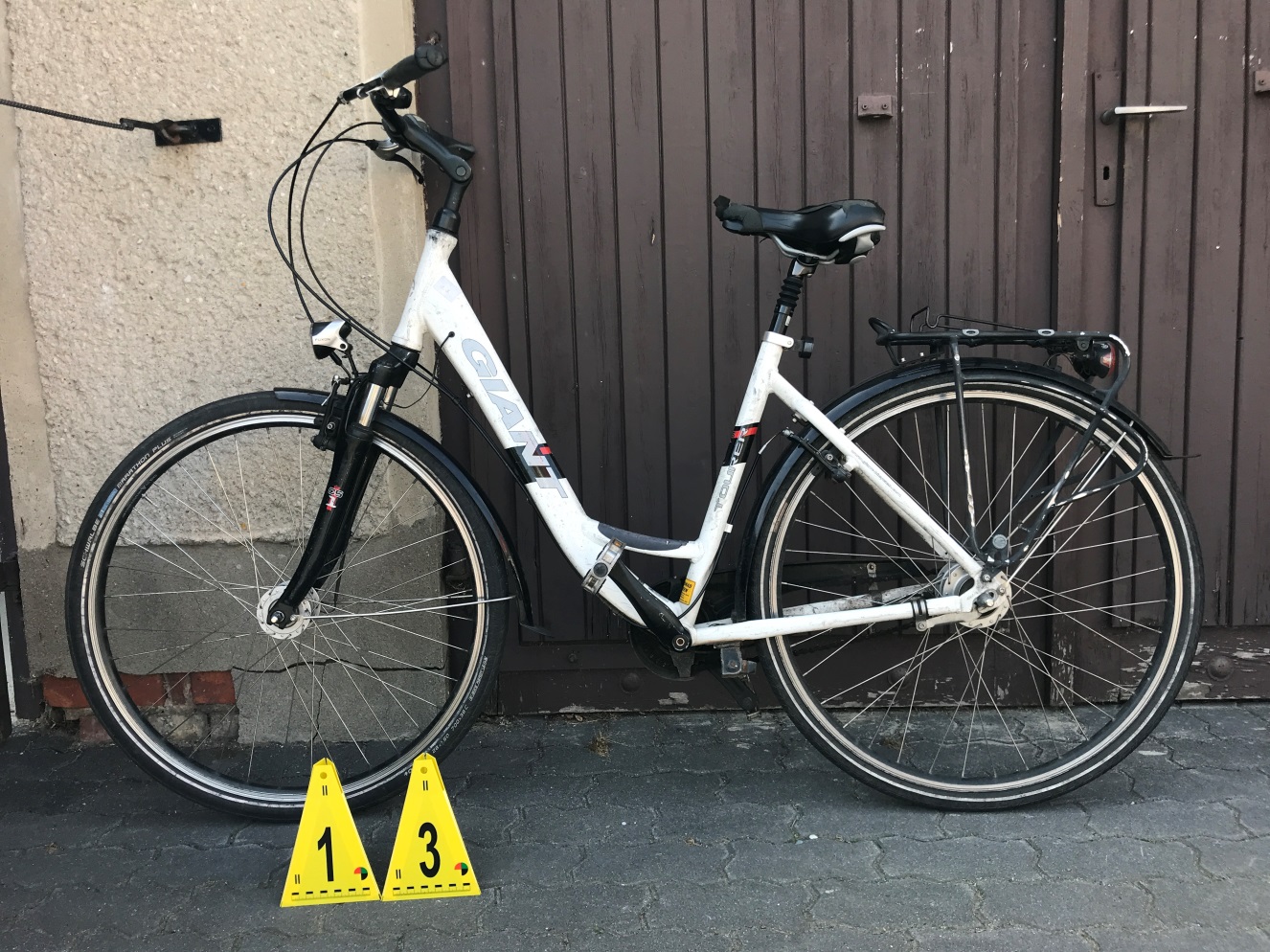 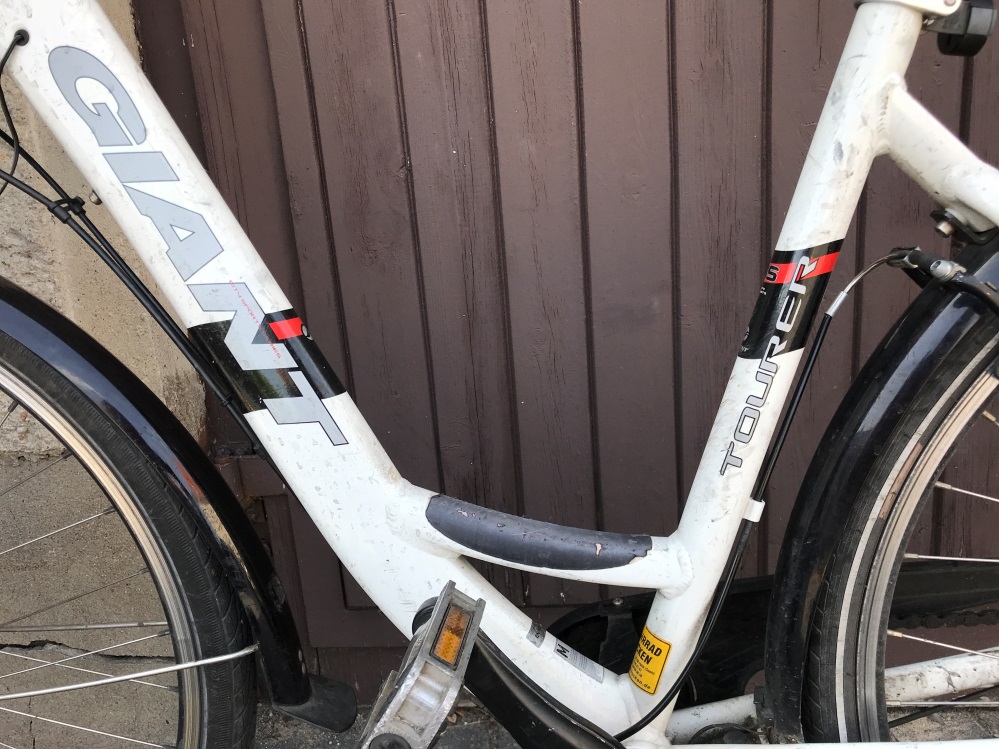 2.1 E-Bike FISCHER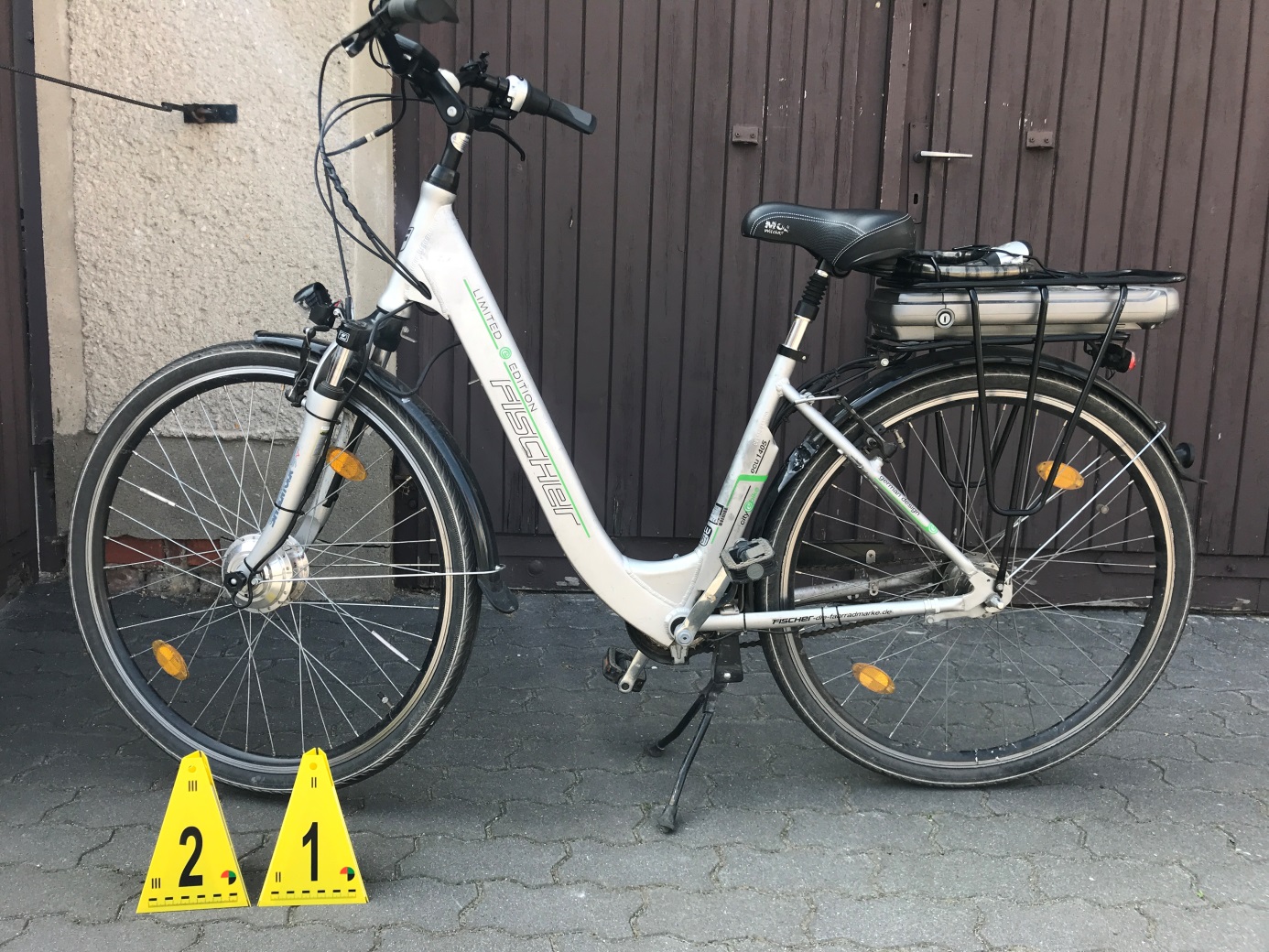 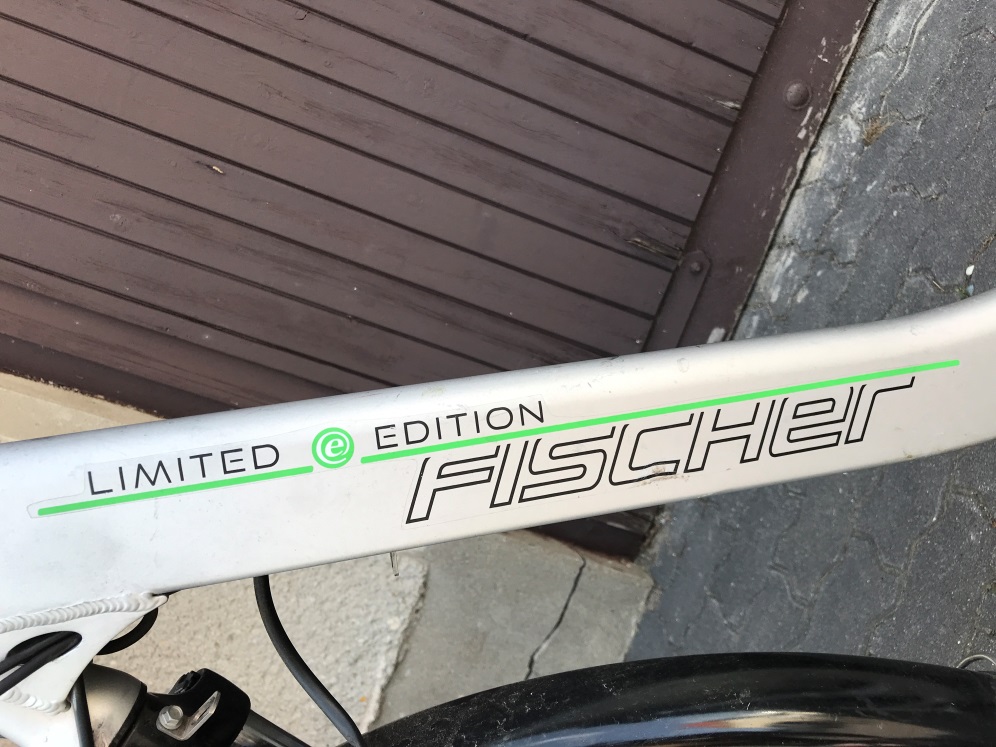 2.2 Trekkingrad TREK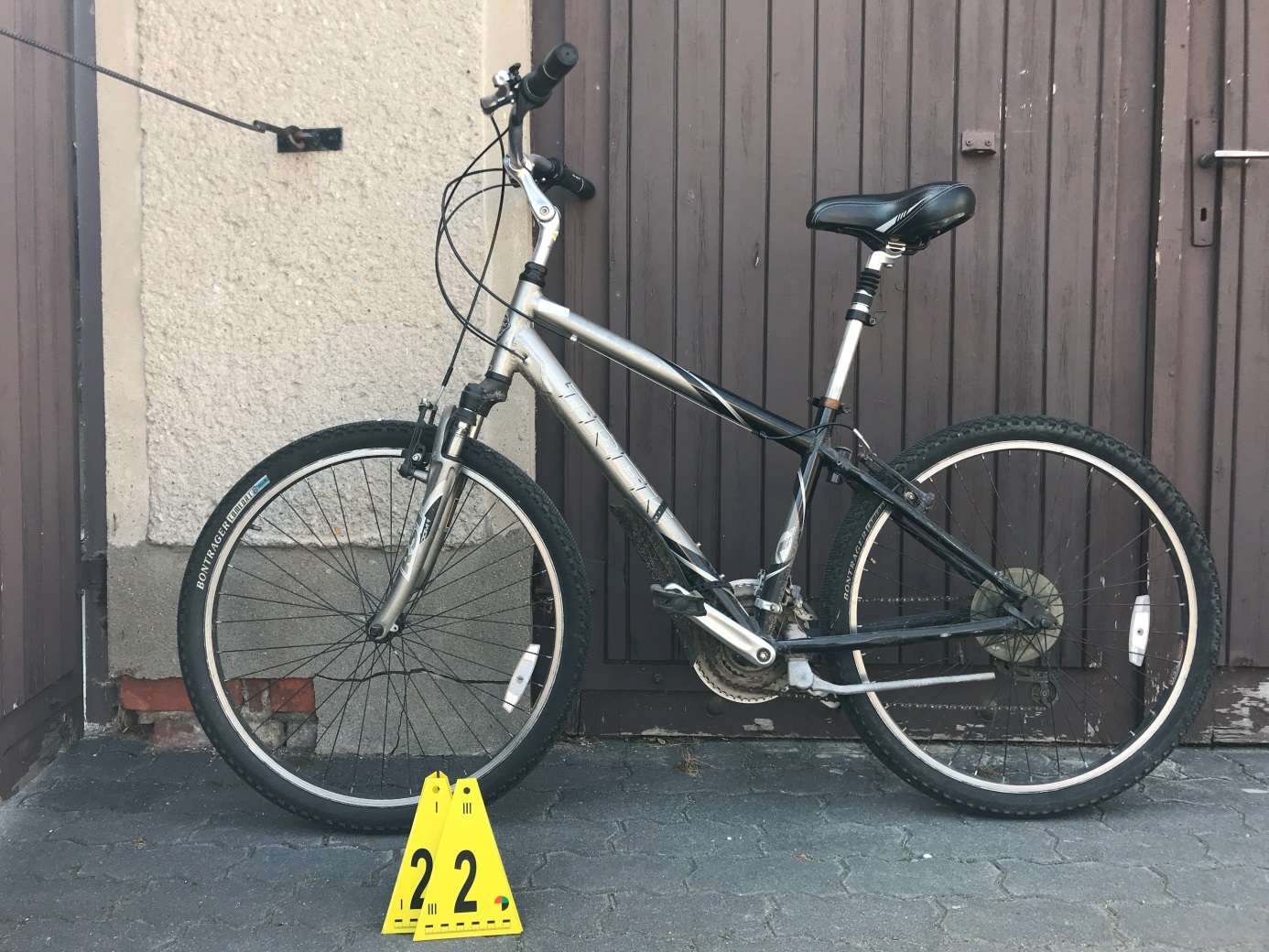 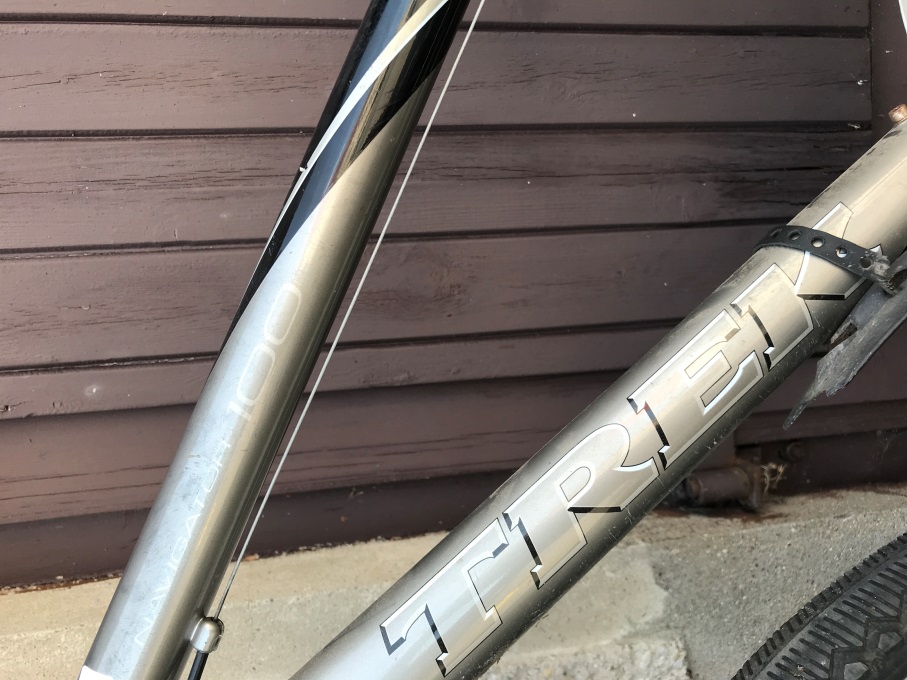 3.1 Trekkingrad AVANTGARDE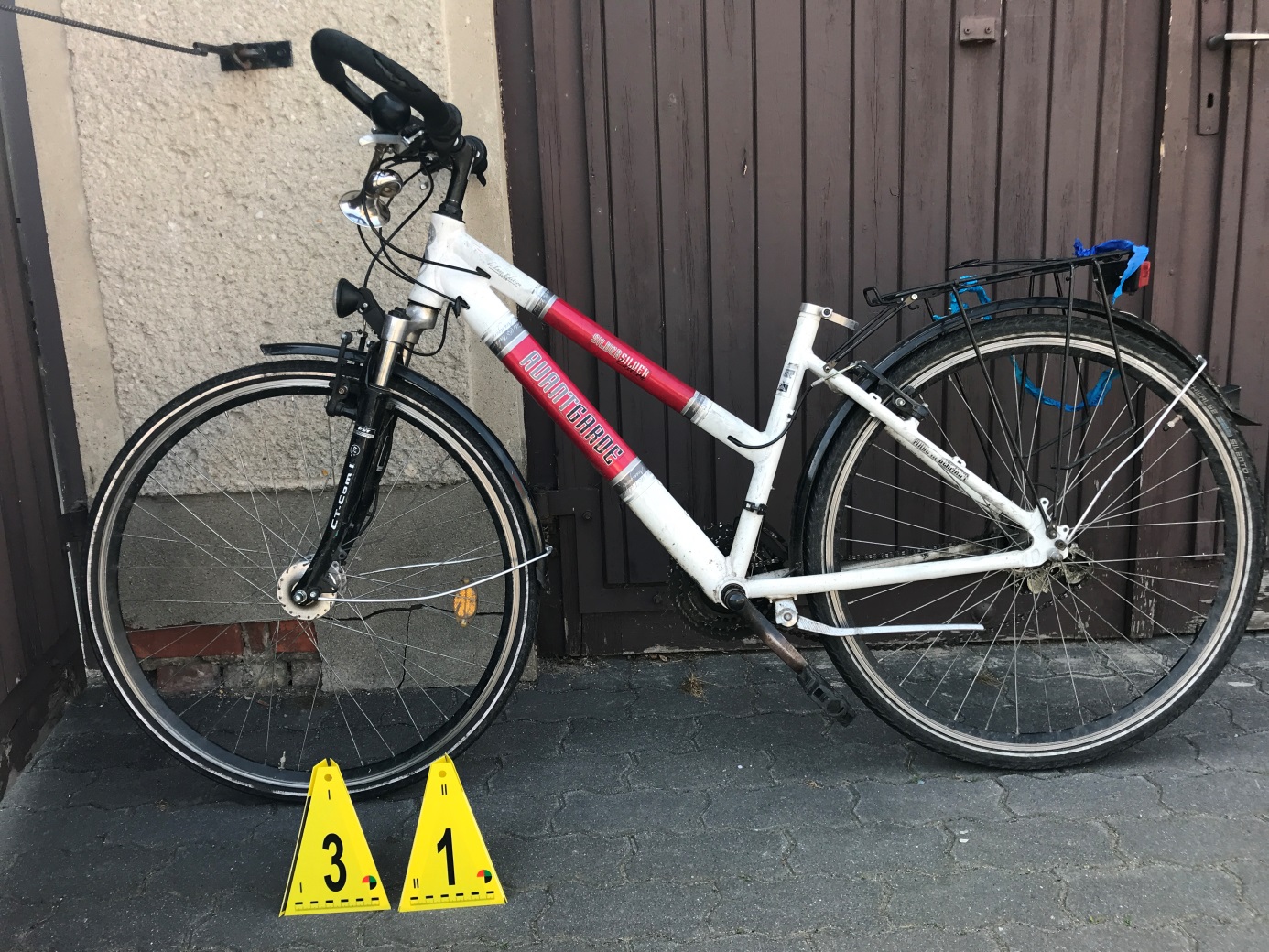 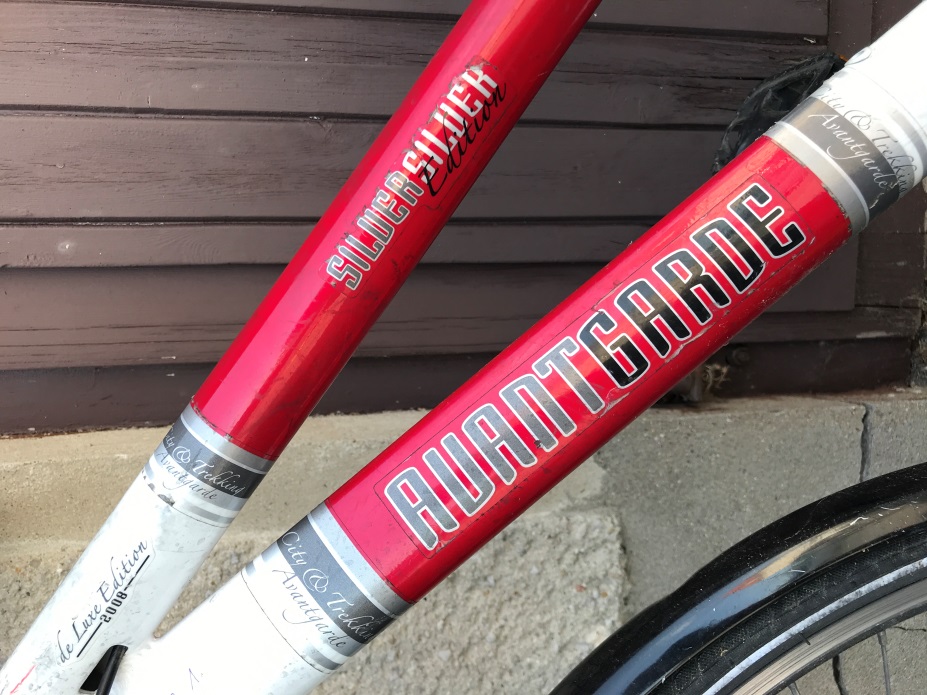 3.2 Trekkingrad FLYKE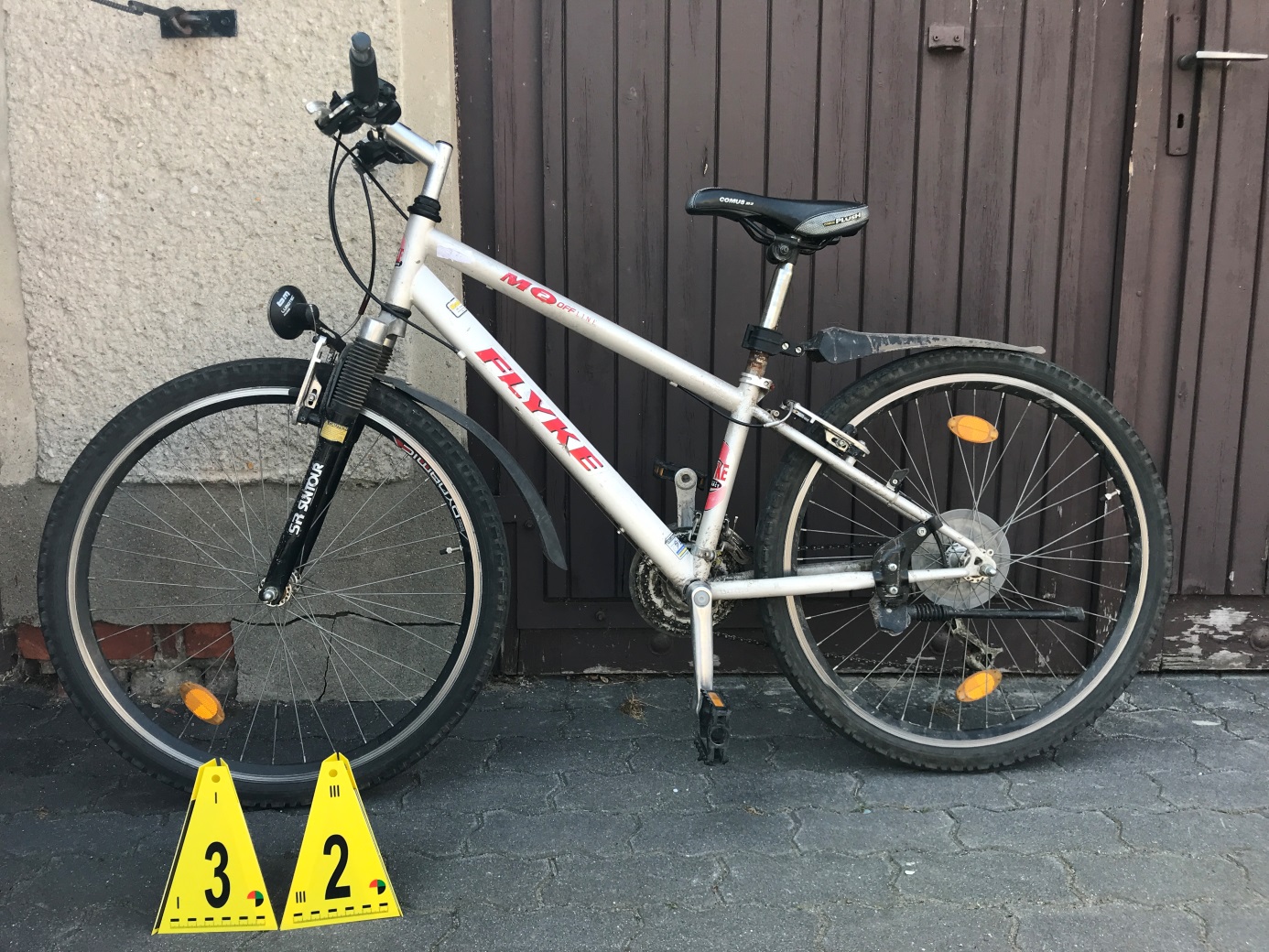 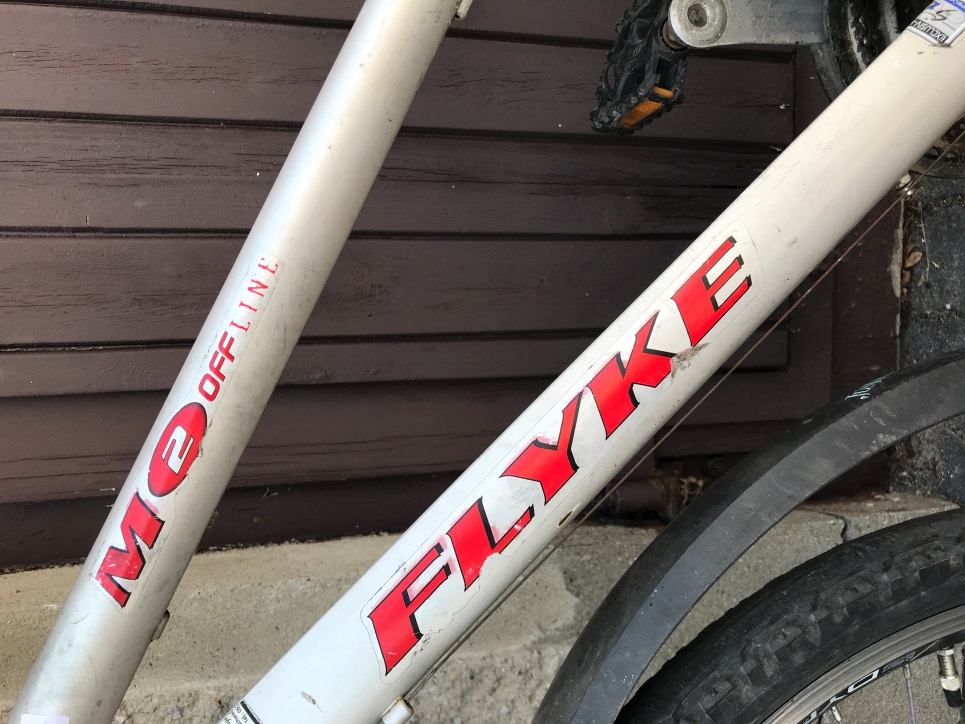 3.3 Damenrad BRENNABOR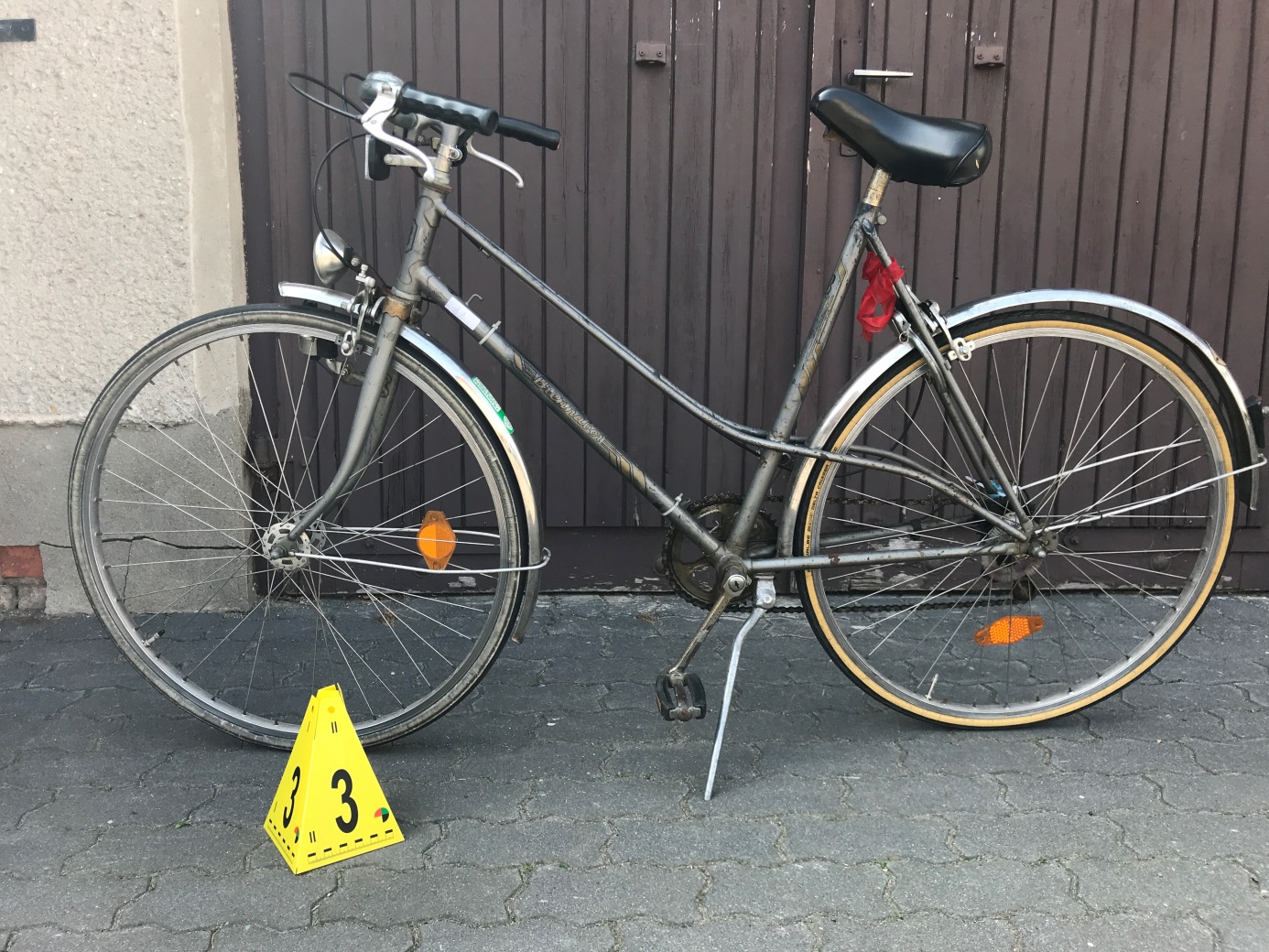 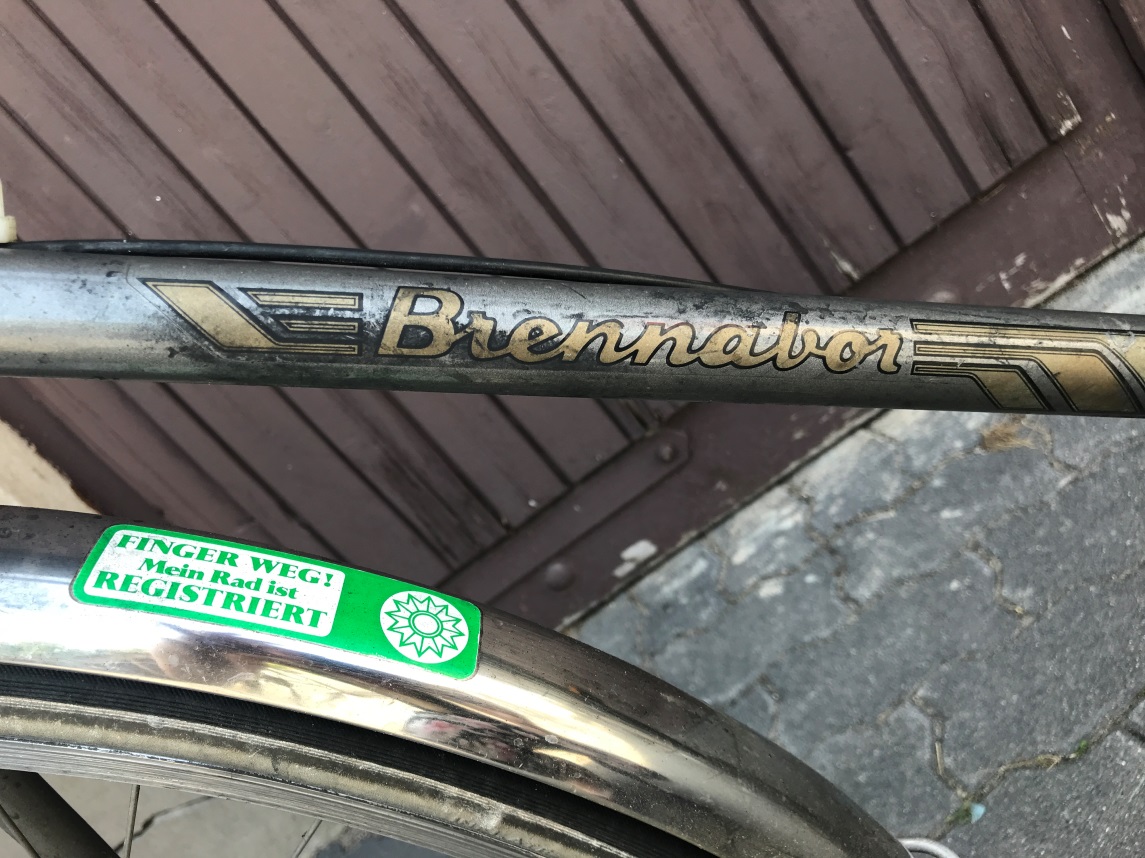 4.3 Damenfahrrad GIANT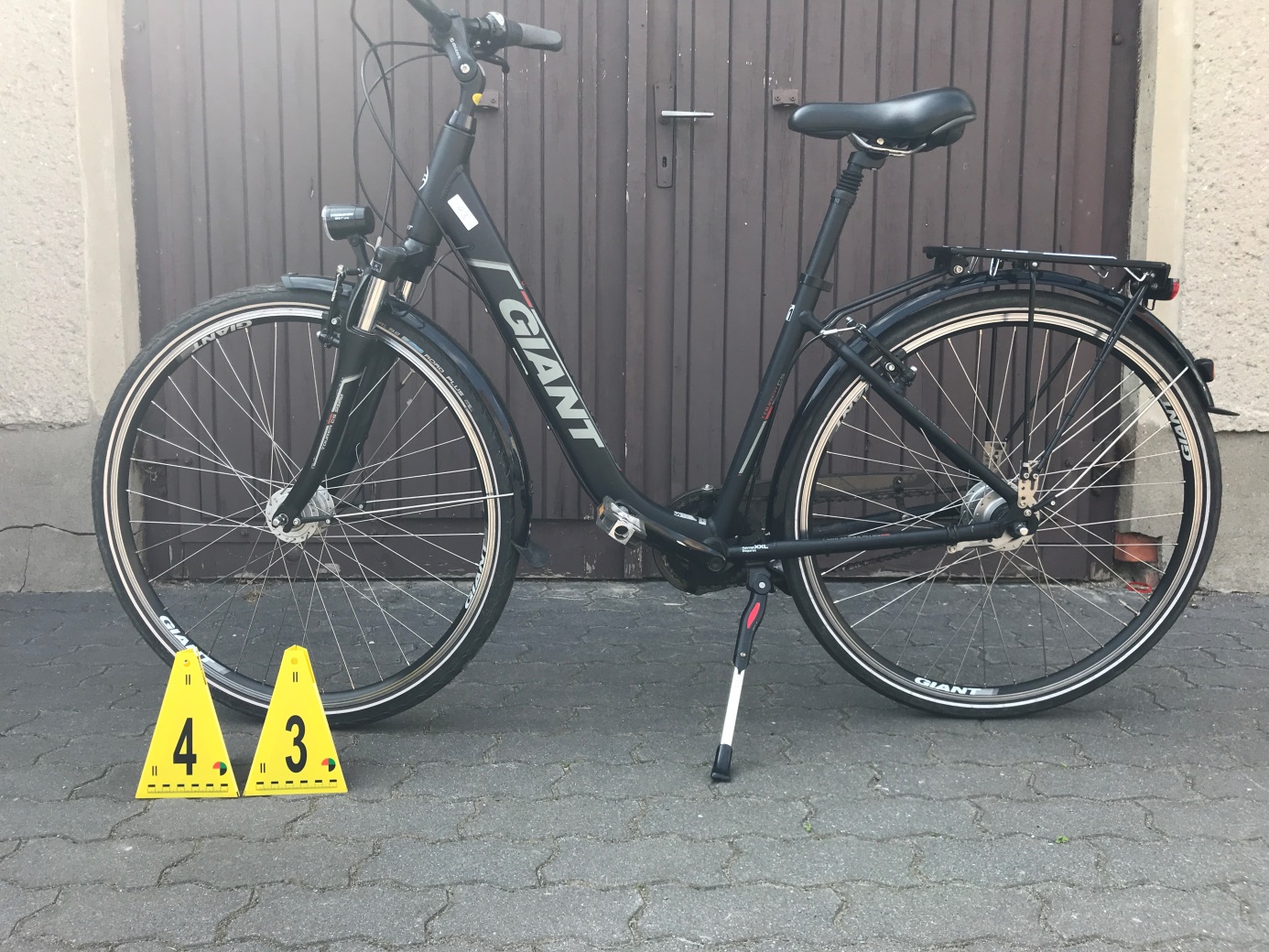 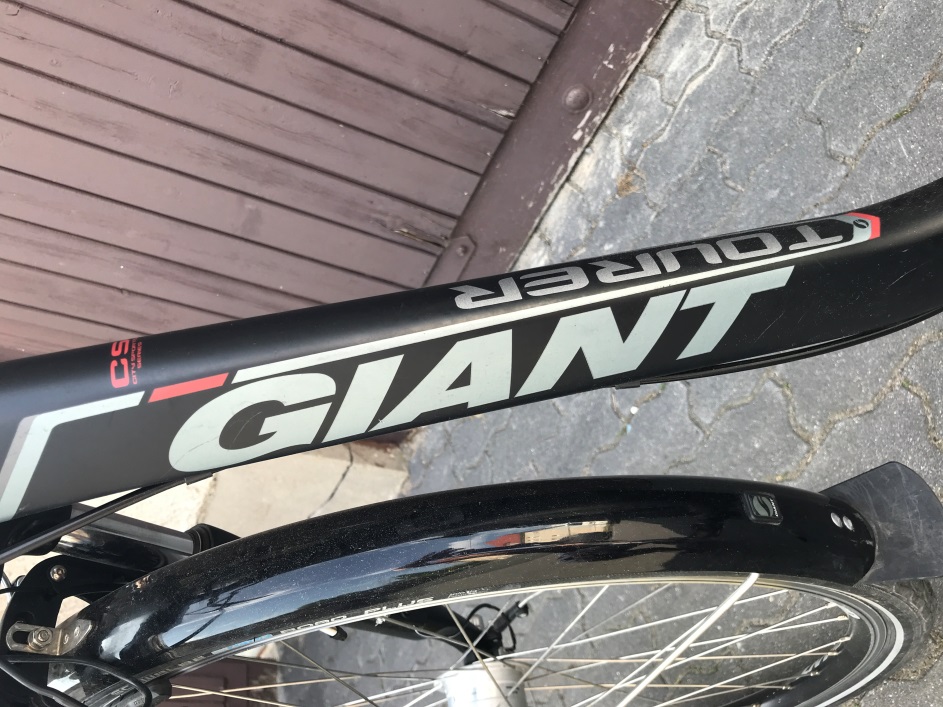 5.1 Herrenfahrrad MOUNTEC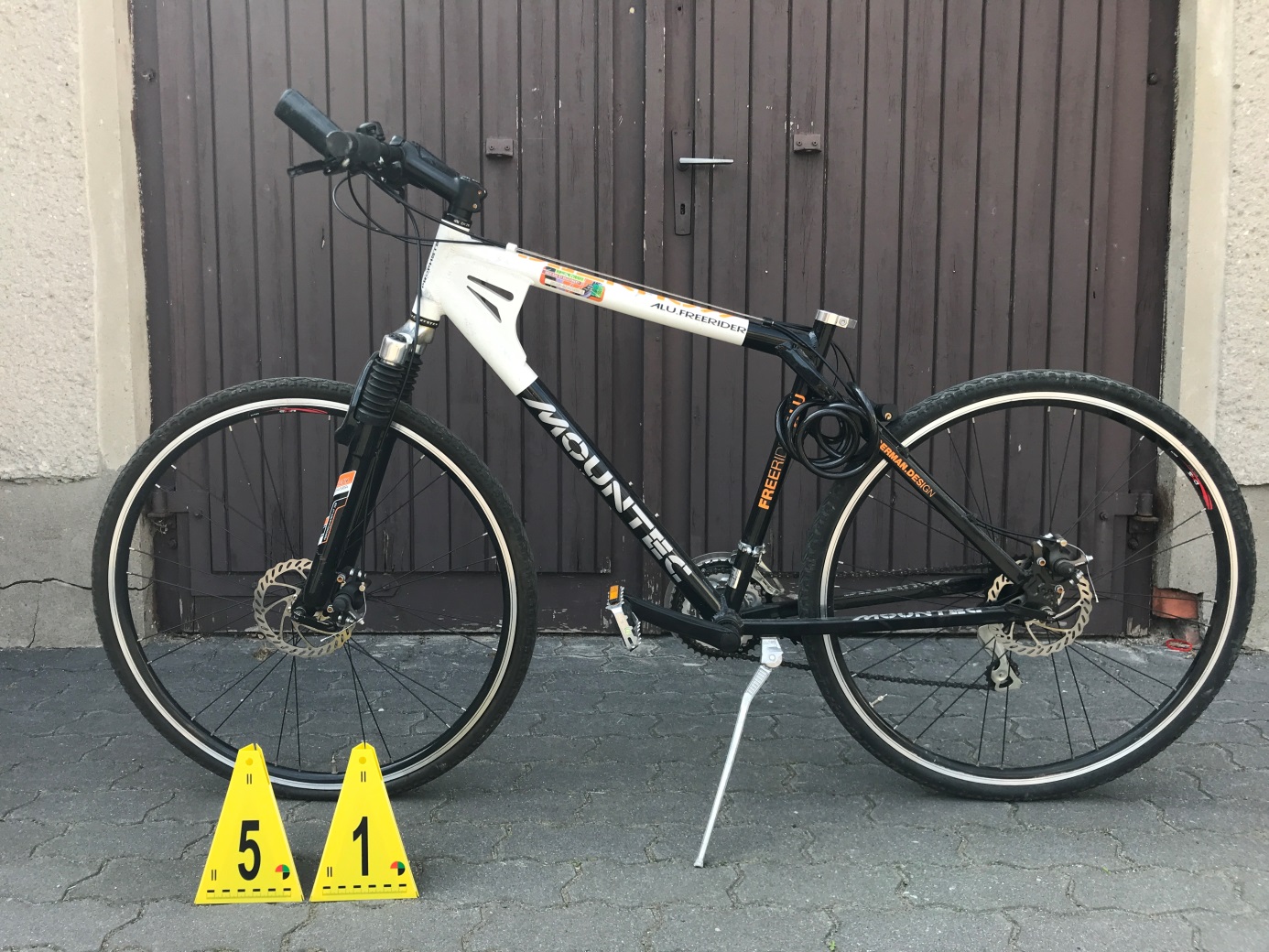 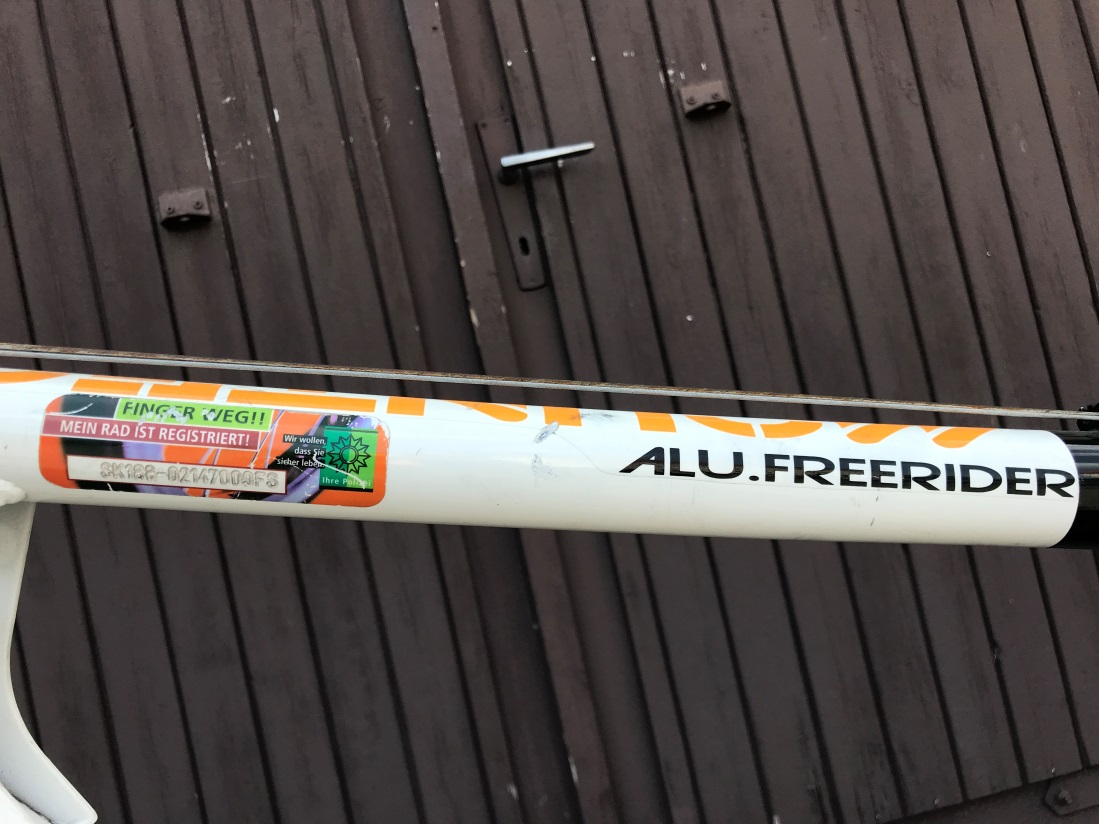 